Обращение о даче мотивированного мнения выборного профсоюзного органаВ соответствии со статьей 372 Трудового Кодекса РФ Вам направляется проект (наименование документа) и обоснование по нему с приложением следующих документов:………………………………….Прошу в течение 7 рабочих дней направить в письменной форме Ваше мотивированное мнение о проекте  (наименование документа).Документ на ________листах.Руководитель ОУ                             ФИОМПЗаведующему (директору) ____________________________________________________________________________(наименование ОУ) _______________(ФИО руководителя)Председателя Профкома  ________________________(ФИО)О даче мотивированного мненияДатаНа основании обращения администрации учреждения о даче мотивированного мнения от ___________________ года на заседании Профкома (наименование организации) (протокол №________ от ____________ 20__ года) рассмотрен проект:Положения о……………..……………………..Профком постановил:Подтвердить законность и необходимость данных нормативных актов, т.к. они соответствуют требованиям, установленным Трудовым кодексом РФ.Согласиться с принятием работодателем данных Положений.Голосовали: За – 4, против - , воздержались -.Председатель  Профкома            (ФИО)Мотивированное мнение ПК от _______________ 20___года получила заведующая (директор) (ФИО)  _______________      ________________             число                                подписьВ Профком ____________________________________________________________________________(наименование ОУ) от члена профсоюза______________________________________________________________№ профсоюзного билета ______________ЗаявлениеПрошу ______________________________________________________________________________________________________________________________________________________________________________________________________Подпись:Выписка из протокола №___Слушали ______________________________________________________________________________________________________________________________________________________________________________________________Постановили: ______________________________________________________________________________________________________________________________________________________________________________________________________Председатель Профкома:МПВ первичную профсоюзную организацию  ____________________________________________________________________________(наименование ОУ) от__________________________________________________________________________(ФИО, должность)ЗаявлениеПрошу принять меня в члены Профсоюза работников народного образования и науки РФ.Обязуюсь выполнять Устав Профсоюза, уплачивать членские профсоюзные взносы и принимать участие в деятельности организации.Дата                                                                            Подпись:В соответствии с Трудовым кодексом РФ и Федеральным законом «О персональных данных» и с целью представительства и защиты моих социально-трудовых прав и интересов, организации профсоюзного учёта даю согласие на обработку моих персональных данных на весь период моего членства в Общероссийском Профсоюзе образования и по письменному требованию могу отозвать его в любое время.Дата                                                                            Подпись:В первичную профсоюзную организацию  ____________________________________________________________________________(наименование ОУ) от__________________________________________________________________________(ФИО, должность)ЗаявлениеПрошу снять меня с учёта первичной организации Профсоюза работников народного образования и науки РФ по собственному желанию в связи с __________________________________________________.(указать причину: увольнение, выход на пенсию и т.д.)Профсоюзный билет прилагается.Дата                                                                            Подпись: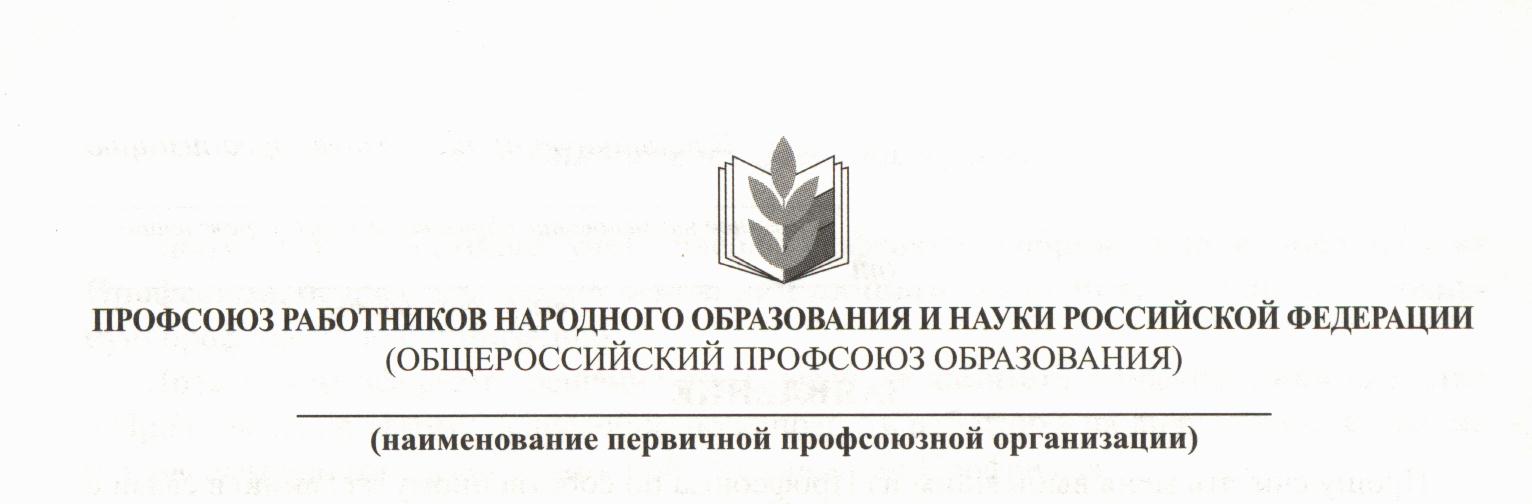 ПРОФСОЮЗ РАБОТНИКОВ НАРОДНОГО ОБРАЗОВАНИЯ И НАУКИ РОССИЙСКОЙ ФЕДЕРАЦИИ(ОБЩЕРОССИЙСКИЙ ПРОФСОЮЗ ОБРАЗОВАНИЯ)(Наименование ОУ)Выписка из протокола заседания профсоюзного комитетаДата                                                                  г.Екатеринбург                                              №Избрано в состав профкома: 4 человека.Присутствовало на заседании: 4 человека.Повестка дня:О прекращении членства в Профсоюзе (снятии с учёта членов Профсоюза).Слушали: председателя Профкома (ФИО): В первичную профсоюзную организацию поступили заявления о добровольном выходе из Профсоюза (снятии с учёта) от ФИО, должность в связи с увольнением.Постановили:Руководствуясь п.2 ст.9 Устава Профсоюза на основании личных заявлений работников, прекратить членство в Профсоюзе (снять с учёта первичной профсоюзной организации):ФИО, должность.Голосовали: «за» - 4 человека, «против» - , «воздержались» - .Председатель первичной профсоюзной организации  ________________ФИОМПЗаведующему  (директору) ____________________________________________________________________________(наименование ОУ) от члена Профсоюза________________________________________________________________________________________________(ФИО, должность)ЗаявлениеНа основании ст.28 Федерального закона «О профессиональных союзах, их правах и гарантиях деятельности» прошу ежемесячно удерживать из моей зарплаты членские  профсоюзные взносы в размере одного процента и перечислять их на счёт Профсоюза работников народного образования и науки РФ.Дата                                                                            Подпись:ПРОФСОЮЗ РАБОТНИКОВ НАРОДНОГО ОБРАЗОВАНИЯ И НАУКИ РОССИЙСКОЙ ФЕДЕРАЦИИ(ОБЩЕРОССИЙСКИЙ ПРОФСОЮЗ ОБРАЗОВАНИЯ)(Наименование ОУ)ЛИЧНАЯ КАРТОЧКА ПРЕДСЕДАТЕЛЯ ПЕРВИЧНОЙ ПРОФСОЮЗНОЙ ОРГАНИЗАЦИИС целью обеспечения реализации моих полномочий в качестве члена профсоюзного органа районного комитета Профсоюза, даю согласие на обработку персональных данных на весь период моего пребывания в составе выборного профсоюзного органа и по письменному требованию могу отозвать его в любое время.Дата                                    подпись:УТВЕРЖДЕНА:на собрании первичной профсоюзной организации(наименование ОУ)Протокол  №___от «____»_____________20____г.ДОЛЖНОСТНАЯ ИНСТРУКЦИЯ первичной профсоюзной организации(наименование ОУ)Общие положения.Настоящая должностная инструкция определяет функциональные обязанности, права и ответственность председателя первичной профсоюзной организации ___________________________(далее – председатель), не освобождённого от основной работы.Должность председателя является выборной. Председатель избирается из числа членов Профсоюза и освобождается от должности собранием первичной профсоюзной организации в соответствии с Уставом Профсоюза, Положением о первичной профсоюзной организации.Полномочия председателя прекращаются досрочно в соответствии с п.4 ст.15 Устава Профсоюза в случаях:- прекращения членства в Профсоюзе;- подачи письменного заявления о сложении своих полномочий;- в других случаях, предусмотренных Уставом Профсоюза.Председатель является единоличным исполнительным органом первичной профсоюзной организации и в период между собраниями подотчётен профсоюзному комитету. Полномочия председателя по руководству первичной профсоюзной организацией определяются Уставом Профсоюза работников народного образования и науки РФ, общим положением о первичной профсоюзной организации Профсоюза работников народного образования и науки РФ.Председатель в своей деятельности руководствуется действующим законодательством Российской Федерации и Свердловской области, Уставом Профсоюза работников народного образования и науки РФ, общим положением о первичной профсоюзной организации Профсоюза работников народного образования и науки РФ, постановлениями выборных профсоюзных органов.Председатель должен знать:Устав Профсоюза работников народного образования и науки РФ;Общее положение о первичной профсоюзной организации Профсоюза работников народного образования и науки РФ;Постановления выборных профсоюзных органов первичной профсоюзной организации и вышестоящих выборных профсоюзных органов;Основы трудового законодательства и законодательства о профсоюзах.Функциональные обязанности.Председатель обязан:Соблюдать Устав Профсоюза и выполнять обязанности члена Профсоюза, установленные статьёй 8 Устава Профсоюза.Представлять и защищать социальные, трудовые, профессиональные права и интересы членов Профсоюза в пределах своих полномочий.Добросовестно осуществлять полномочия, установленные Уставом Профсоюза.В соответствии с Уставом Профсоюза, общим положением о первичной профсоюзной организации Профсоюза, Положением о первичной профсоюзной организации _______________________, председатель:Руководит работой профсоюзного комитета, созывает и ведёт его заседания.Представляет интересы первичной профсоюзной организации и состоящих в ней членов Профсоюза перед работодателем.Организует выполнение решений собрания, профсоюзного комитета и вышестоящих профсоюзных органов, принятые в пределах их компетенции, несёт персональную ответственность за их выполнение.Направляет обращения  и ходатайства от имени первичной профсоюзной организации.Осуществляет контроль за порядком уплаты членских профсоюзных взносов, а также за своевременным и полным удержанием и перечислением их работодателем.В пределах полномочий, установленных соответствующими выборными профсоюзными органами, в соответствии с установленным в Профсоюзе порядком распоряжается имуществом, в том числе денежными средствами, находящимися в распоряжении первичной профсоюзной организации.Организует учёт членов Профсоюза.Организует учёт и обеспечивает сохранность документов первичной профсоюзной организации.Гарантии профсоюзной деятельности.В соответствии со ст.374, 376, 377 Трудового кодекса РФ:Расторжение трудового договора  по основному месту работы с председателем в период срока его полномочий, а также в течение двух лет после окончания срока его полномочий, по инициативе работодателя по основаниям, предусмотренным п.2 (в связи с сокращением численности или штата работников организации), п.3 (в связи с несоответствием работника  занимаемой должности или выполняемой работе вследствие недостаточной квалификации, подтверждённой результатами аттестации), п.5 (в связи с неоднократным неисполнением работником без уважительных причин трудовых обязанностей, если он имеет дисциплинарное взыскание) ч.1 ст.81 Трудового кодекса РФ допускается помимо общего порядка увольнения только с предварительного согласия соответствующего вышестоящего выборного органа.Председатель, не освобождённый от основной работы, освобождается от неё для участия в качестве делегата в работе профсоюзных съездов, конференций, для участия в работе выборных коллегиальных профсоюзных органов, и в случаях, когда это предусмотрено коллективным договором, – также на время краткосрочной профсоюзной учёбы, на условиях освобождения от работы и с оплатой времени участия в указанных мероприятиях в порядке, определённом коллективным договором, соглашением.Оплата труда председателя может производиться за счёт средств работодателя в размерах, установленных коллективным договором.Ответственность.Председатель несёт ответственность в соответствии с законодательством, Уставом Профсоюза и Положением Свердловской областной организации Профсоюза:За неисполнение своих функциональных обязанностей.За неисполнение (ненадлежащее исполнение) решений профсоюзного собрания, профсоюзного комитета, вышестоящих выборных профсоюзных органов.За нерациональное использование имущества, в том числе денежных средств, находящихся в распоряжении первичной профсоюзной организации.За невыполнение уставных обязанностей, а также за действия, наносящие вред авторитету и единству Профсоюза, к председателю, как к члену Профсоюза, могут быть применены следующие меры общественного воздействия (взыскания):- выговор;- предупреждение об исключении из Профсоюза;- исключение из Профсоюза.В случае исключения из Профсоюза, в соответствии с п.4 ст.15 Устава Профсоюза полномочия председателя прекращаются досрочно.С инструкцией ознакомлен          ___________(_______________)«______»______________20___г.ПРОФСОЮЗ РАБОТНИКОВ НАРОДНОГО ОБРАЗОВАНИЯ И НАУКИ РОССИЙСКОЙ ФЕДЕРАЦИИ(ОБЩЕРОССИЙСКИЙ ПРОФСОЮЗ ОБРАЗОВАНИЯ)(наименование ОУ)Утверждена:Постановлением профкома от ______________ № ____Номенклатура дел первичной профсоюзной организацииФирменный бланкИсх №                                                                                                             В Профсоюзный комитет                                                                                                     первичной профсоюзной организации ФИОСотникова Надежда АлександровнаОбразовательное учреждениеМБДОУ детский сад №92Дата рождения11.08.1978Паспортные данныеДомашний адрес, индекс, телефонП.Северка ул.Горняков д.30 кв.44Профсоюзный стаж на выборной должности8 месяцевКвалификационная категория1 категорияОбразование Среднее специальноеСтаж работы16 летДолжность воспитательДата избрания председателя ПК № протокола Отраслевые, государственные, профсоюзные наградынетПовышение квалификации, получение удостоверения и его №№ страхового свидетельстваИНН№Наименование делСрок храненияПримечание Документы, определяющие статус организацииДокументы, определяющие статус организацииДокументы, определяющие статус организацииДокументы, определяющие статус организации1Устав ПрофсоюзаПостоянно Организационные вопросыОрганизационные вопросыОрганизационные вопросыОрганизационные вопросы2Приказы руководителя ДОУ, поступившие в профкомДо минования надобности3Протоколы профсоюзных собраний и материалы к нимПостоянно4Протоколы заседаний профсоюзного комитетаПостоянно5Планы работы профсоюзного комитетаДо минования надобности6Трёхстороннее Соглашение между Министерством общего и профессионального образования, Ассоциацией «Совет муниципальных образований Свердловской области» и Свердловской областной организацией Профсоюза на 2012-2014гг, территориальное СоглашениеСрок действия  Соглашения7Коллективный договор и материалы по контролю за его выполнениемПостоянно 8Годовые статистические отчёты первичной профсоюзной организацииПостоянно9Справки проверок работы профсоюзного комитетаПостоянно10 лет10Методические пособия, подготовленные Свердловским областным комитетом Профсоюза для первичных профсоюзных организацийПостоянно11Приёмо-сдаточные акты передачи дел при смене председателя первичной профсоюзной организацииПостоянно10 лет12Соглашение по охране труда между администрацией и ПрофсоюзомДо минования надобности13Письма администрации о даче мотивированного мненияПостоянноНе менее 10 лет14Ответ администрацииПостоянноНе менее 10 лет15Положения:15О распределении стимулирующих выплатПостоянно15О материальной помощиПостоянно15О порядке уплаты членских профсоюзных взносовПостоянно16Оказание работникам материальной помощи:16Заявления на материальную помощьПостоянно10 лет16Книга учёта оказания материальной помощиПостоянно10 летДокументы по учёту членов ПрофсоюзаДокументы по учёту членов ПрофсоюзаДокументы по учёту членов ПрофсоюзаДокументы по учёту членов Профсоюза17Заявления о приёме в члены профсоюзаПостоянно18Копии заявлений членов Профсоюза о безналичной уплате членских взносовПостоянно19Журнал учёта членов ПрофсоюзаПостоянно20Учётная карточка члена ПрофсоюзаПостоянно21Выписки из протоколов о зачислении в профсоюзПостоянно22Книга учёта полученных и выданных профсоюзных билетовПостоянно23Акты об уничтожении профсоюзных билетовПостоянно